ОБЗОР ИЗМЕНЕНИЙ ЗАКОНОДАТЕЛЬСТВА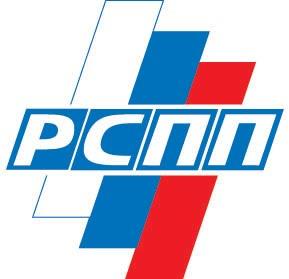 И ПРАВОПРИМЕНИТЕЛЬНОЙ ПРАКТИКИ(информация за период с 12 по 27 октября 2015г.)Федеральные законы, подписанные Президентом РФЗаконопроекты, рассмотренные Государственной Думой РФ:- в третьем чтении;- в первом чтении.Законопроекты, внесенные в Государственную Думу РФ.Правоприменительная практика.События.Президентом Российской Федерации в период с 12 по 27 октября законы подписаныследующие федеральные законы:2. Государственной Думой РФ рассмотрены следующие законопроекты:2.1. Законопроекты, принятые в третьем чтении2.2. Законопроекты, принятые в первом чтенииВ Государственную Думу РФ внесены следующие законопроекты:Правоприменительная практика4. События12 октября 2015года Президент РСПП А.Н.Шохин направил:Министру экономического развития Российской Федерации А.В.Улюкаеву заключение РСПП на подготовленный Минэкономразвития России проект федерального закона «О внесении изменений в Федеральный закон «О несостоятельности (банкротстве)» и отдельные акты Российской Федерации в части регулирования вопросов применения процедур наблюдения и финансового оздоровления»;(подробнее)Первому заместителю Министра экономического развития Российской Федерации А.Е.Лихачеву предложения Комитета РСПП по интеграции, торгово-таможенной политике и ВТО к проекту федерального закона «О поддержке экспорта в Российской Федерации;(подробнее)Заместителю Министра экономического развития Российской Федерации П.Э.Королеву замечания РСПП по проекту федерального закона «О государственной кадастровой оценке».(подробнее)14 октября 2015 года Президент РСПП А.Н.Шохин направил:Председателю Правительства Российской Федерации Д.А.Медведеву замечания РСПП к проекту поправок Правительства РФ к проекту федерального закона № 821534-6 «О внесении изменений в Федеральный закон «О закупках товаров, работ, услуг отдельными видами юридических лиц»;(подробнее)Статс-секретарю-заместителю Министра экономического развития Российской Федерации О.В.Фомичеву заключения РСПП на следующие проекты нормативных актов:- проект федерального закона «О внесении изменений в Федеральный закон «О связи» и Кодекс Российской Федерации об административных правонарушениях;(подробнее)- проект федерального закона «О внесении изменений в Федеральный закон «О связи».(подробнее)15 октября 2015 года Президент РСПП А.Н.Шохин направил Председателю Комитета Государственной Думы ФС РФ по бюджету и налогам А.М.Макарову замечания и предложения РСПП к проекту федерального закона «О внесении изменений в часть вторую Налогового кодекса РФ» (в части предоставления льгот по налогу на доходы физических лиц и налогу на прибыль организаций лицам, оказывающим финансовую поддержку государственным и муниципальным учреждениям культуры)».(подробнее)20 октября 2015 года Президент РСПП А.Н.Шохин направил:Председателю Комитета Государственной Думы ФС РФ по экономической политике, инновационному развитию и предпринимательству А.Г.Аксакову замечания РСПП к проекту поправок Правительства РФ к проекту федерального закона № 821534-6 «О внесении изменений в Федеральный закон «О закупках товаров, работ, услуг отдельными видами юридических лиц»;(подробнее)Председателю Комитета Государственной Думы ФС РФ по федеративному стройству и вопросам местного самоуправления В.Б.Кидяеву заключение РСПП на проект федерального закона № 891249-6 «О внесении изменений в отдельные законодательные акты Российской Федерации по вопросам оценки регулирующего воздействия проектов нормативных правовых актов и экспертизы нормативных правовых актов»;(подробнее)Первому заместителю Министра Российской Федерации по развитию Дальнего Востока А.М.Осипову замечания и предложения РСПП по проектам федеральных законов «О свободном порте Дальнего Востока», «О внесении изменений в часть вторую Налогового кодекса РФ в связи с принятием Федерального закона «О свободном порте Дальнего Востока» и «О внесении изменений в отдельные законодательные акты в связи с принятием Федерального закона «О свободном порте Дальнего Востока».(подробнее)Федеральный закон от 27 октября 2015 г. № 292-ФЗ «О внесении изменений в статью 12 Федерального закона «О лицензировании отдельных видов деятельности» в связи с принятием Федерального закона «О карантине растений»(текст закона)Федеральным законом перечень видов деятельности, на которые требуются лицензии, дополняется новым видом - выполнением работ по карантинному фитосанитарному обеззараживанию. С 1 января 2018 г. работы по карантинному фитосанитарному обеззараживанию будут проводить ИП и юрлица, которые имеют соответствующую лицензию.Номер и наименование законопроектаСубъект права законодательнойинициативыКраткое содержание348213-6
О внесении изменений в отдельные законодательные акты Российской Федерации в связи с укреплением платежной дисциплины потребителей энергетических ресурсовПравительство Российской ФедерацииПроектом федерального закона закрепляются меры   обеспечивающие гарантии оплаты потребляемых энергетических ресурсов, размер законной неустойки за нарушение потребителем обязательств по своевременной оплате указанных ресурсов. Устанавливается административная ответственность за нарушение порядка полного и (или) частичного ограничения режима потребления электрической энергии, порядка ограничения и прекращения подачи тепловой энергии, правил ограничения подачи (поставки) и отбора газа либо порядка временного прекращения или ограничения водоснабжения, водоотведения, транспортировки воды и (или) сточных вод. Закрепляются основания для одностороннего отказа арендодателя от исполнения договора аренды объекта теплоснабжения, находящегося в государственной или муниципальной собственности, а также условия, при наступлении которых возможно рассмотрение одностороннего отказа. 674850-6
О внесении изменений в Федеральный закон "О защите прав юридических лиц и индивидуальных предпринимателей при осуществлении государственного контроля (надзора) и муниципального контроля" (об уточнении полномочий контрольно-надзорных органов при проведении проверок)Правительство Российской ФедерацииПроектом федерального закона закрепляется право органов государственного контроля (надзора) и муниципального контроля запрашивать при организации и проведении проверок документы и информацию от иных государственных органов, органов местного самоуправления либо подведомственных государственным органам или органам местного самоуправления организаций, в распоряжении которых находятся эти документы и информация, в порядке, установленном Правительством Российской Федерации. Запрещается требовать от подконтрольных лиц предоставления документов, включая разрешительные документы, которые находятся в распоряжении органа государственного контроля (надзора), органа муниципального контроля, а при проведении плановых выездных проверок - требовать предоставления указанных документов, находящихся также в распоряжении иных органов государственного контроля (надзора), органов муниципального контроля. 855485-6
О юрисдикционных иммунитетах иностранного государства и имущества иностранного государства в Российской ФедерацииПравительство Российской ФедерацииПроект  федерального закона предусматривает возможность ограничения судом Российской Федерации на основе принципа взаимности юрисдикционного иммунитета иностранного государства, если установлено, что в иностранном государстве, в отношении которого возник вопрос о юрисдикционном иммунитете, Российской Федерации предоставляется юрисдикционный иммунитет в более ограниченном объеме, чем тот, который предоставляется иностранному государству.Номер и наименование законопроектаСубъект права законодательной инициативыКраткое содержаниеПримечание695965-6
О внесении изменений в Федеральный закон "О контрактной системе в сфере закупок товаров, работ, услуг для обеспечения государственных и муниципальных нужд" (в части осуществления закупок у субъектов малого предпринимательства, социально ориентированных некоммерческих организаций)Депутаты Государственной Думы И.В.Баринов, В.В.Белоусов и др. Проектом федерального закона в состав доли участия субъектов малого предпринимательства предлагается засчитывать при наличии заключенного контракта закупки у единственного поставщика, осуществленные по результатам несостоявшегося определения поставщика (подрядчика, исполнителя).Для подготовки позиции РСПП законопроект направлен в Комитет РСПП по развитию конкуренции715451-6
О внесении изменений в статью 51 Федерального закона "О контрактной системе в сфере закупок товаров, работ, услуг для обеспечения государственных и муниципальных нужд" (в части уточнения указываемой в заявке на участие в открытом конкурсе информации)Депутаты Государственной Думы В.В.Климов, В.В.Гутенев и др.Проектом федерального закона пункт 5 части 2 статьи 51 Федерального закона дополняется нормой, предусматривающей возможность предоставления в составе заявки платежного поручения о перечислении обеспечения заявки на участие в открытом конкурсе без отметки банка или незаверенной банком копии данного платежного поручения.Для подготовки позиции РСПП законопроект направлен в Комитет РСПП по развитию конкуренции763521-6
О внесении изменения в статью 41 Федерального закона "Об акционерных обществах" (в части уточнения порядка осуществления преимущественного права приобретения акций)Депутаты Государственной Думы С.А.Гаврилов, Ю.А.Петров и др.Проектом федерального закона вносятся изменения в статью 41 Федерального закона "Об акционерных обществах", предусматривающие сокращение сроков реализации преимуществен-ного права приобретения дополнительных акций или эмиссионных ценных бумаг общества, конвертируемых в акции, в целях расширения возможностей по докапитализации акционерных обществ.Для подготовки позиции РСПП законопроект направлен в Комитет РСПП по корпоративным отноше-ниям829876-6
О внесении изменения в пункт 2 статьи 149 Налогового кодекса Российской Федерации (об освобождении от налога на добавленную стоимость медицинских товаров, используемых для коррекции зрения)Правительство Российской ФедерацииПроектом федерального закона вносится изменение в пункт 2 статьи 149 НК РФ, предусматривающее освобождение от налогообложения налогом на добавленную стоимость операций по реализации очков для коррекции зрения и линз для коррекции зрения, независимо от того, являются ли они солнцезащитными, а также оправ для очков для коррекции зрения.Для подготовки позиции РСПП законопроект направлен в Комиссию РСПП по индустрии здоровья826412-6
О внесении изменений в Федеральный закон "Об особо охраняемых природных территориях" и отдельные законодательные акты Российской Федерации (в части совершенствования правового регулирования в области охраны и использования особо охраняемых природных территорий)Правительство Российской ФедерацииПроектом федерального закона устанавливается запрет на предоставление на территориях национальных парков земельных участков (за исключением полностью находящихся в границах населенных пунктов) для ведения личного подсобного хозяйства, дачного хозяйства, садоводства, огородничества, индивидуального гаражного и индивидуального жилищного строительства, размещения скотомогильников, создания объектов размещения отходов производства и потребления, радиоактивных, химических, взрывчатых, токсичных, отравляющих и ядовитых веществ. Ограничивается возможность нового строительства и реконструкции спортивных и спортивно-технических сооружений - объектов капитального строительства на территориях национальных парков. Закрепляется обязанность юридических лиц и граждан, которым земельный участок национального парка предоставлен в аренду для осуществления рекреационной деятельности, ежегодно проводить мероприятия, направленные на сохранение природных комплексов и объектов. Перечень таких мероприятий утверждается федеральным органом исполнительной власти, в ведении которого находятся национальные парки.Для подготовки позиции РСПП законопроект направлен в Комитет РСПП по собственности730267-6
О внесении изменений в статьи 337 и 342 Налогового кодекса Российской Федерации (в части устранения правовой неопределенности при обложении добычи драгоценных металлов)Депутаты Государственной Думы И.В.Баринов, И.Н.Игошин и др.Проектом федерального закона устанавливается, что при добыче драгоценных металлов из коренных (рудных), россыпных и техногенных месторождений видом добытого полезного ископаемого для целей обложения НДПИ является концентрат (полупродукт), предусмотренный проектной документацией налогоплательщика – недропользователя в качестве конечного концентрата (полупродукта).Для подготовки позиции РСПП законопроект направлен в Комиссию РСПП по металлургическому и горнорудному комплексу887724-6
О внесении изменений в Налоговый кодекс Российской Федерации (о мерах налогового стимулирования инвестиционной активности)Правительство Российской ФедерацииПроектом федерального предусматривается:распространить налоговые льготы по доходам от операций по реализации или иного выбытия акций российских организаций (долей участия в уставном капитале российских организаций) на облигации российских организаций и инвестиционные паи;сократить срок владения физическим и юридическим лицом акциями и облигациями российских организаций, а также инвестиционными паями, обращающимися на организованном рынке ценных бумаг, для признания дохода от операций по их реализации не подлежащим налогообложению (облагаемым по налоговой ставке 0 процентов) с пяти лет до одного года.Предлагаемые изменения будут действовать с момента вступления законопроекта в силу до 31 декабря 2022 г., после чего вступят в силу действующие в настоящее время нормы.Для подготовки позиции РСПП законопроект направлен в Комитет РСПП по государственно-частному партнерству и инвести-ционной политикеНомер и наименование законопроектаСубъект законодательной инициативыПримечание894973-6
О внесении изменений в статью 15.25 Кодекса Российской Федерации об административных правонарушениях Проектом федерального закона в абзац второй части 5 указанной статьи разделяется на два положения: нарушение должностными лицами и юридическими лицами установленного срока возврата в РФ денежных средств и невозврат данными лицами денежных средств в РФ.За нарушение установленного срока возврата денежных средств устанавливается отдельное административное наказание в виде административного штрафа, исчисляемого в размере одной стопятидесятой ставки рефинансирования ЦБ РФ от суммы денежных средств, возвращенных в РФ с нарушением установленного срока, за каждый день просрочки. Порядок такого расчета устанавливается новым пунктом, дополняющим примечания к данной статье.Административная ответственность за невыполнение резидентом в установленный срок обязанности по возвращению денежных средств сохраняется в неизменном виде административный штраф для должностных лиц и юридических лиц в размере от трех четвертых до одного размера суммы денежных средств, не возвращенных в РФ).ПравительствоРоссийской ФедерацииДля подготовки позиции РСПП законопроект направлен в Комитет РСПП по интеграции, торгово-таможенной политике и ВТО848238-6
О внесении изменений в статьи 11 и 16 Водного кодекса Российской Федерации (в целях установления возможности заключения договора водопользования в части использования акватории водного объекта без проведения аукциона)Проектом федерального закона закрепляется возможность заключения договора водопользования в части использования акватории водного объекта без проведения аукциона в случаях использования акватории водного объекта, в пределах которой расположены причалы, судоподъемные и судоремонтные сооружения, гидротехнические сооружения, мосты, подводные переходы, трубопроводы, подводные линии связи и другие линейные объекты.ПравительствоРоссийской ФедерацииДля подготовки позиции РСПП законопроект направлен в Комиссию РСПП по транспорту и транспорт-ной инфраструктуре883511-6
О внесении изменений в Закон Российской Федерации "Об организации страхового дела в Российской Федерации" и иные законодательные акты Российской Федерации (в части приведения положений законодательства Российской Федерации в сфере страховой деятельности в соответствие с изменениями, внесенными в главу 4 части первой Гражданского кодекса Российской Федерации)Проектом федерального закона закрепляется право субъектов страхового дела, страховых агентов, а также граждан, являющихся страхователями, застрахованными лицами, выгодоприобретателями создавать некоммерческие организации в целях защиты своих интересов. Предусматривается право представителей общественных организаций, ассоциаций (союзов), созданных гражданами входить в состав коллегиальных исполнительных органов объединения субъектов страхового дела, если это предусмотрено уставом объединения субъектов страхового дела.ПравительствоРоссийской ФедерацииДля подготовки позиции РСПП законопроект направлен в Комиссию РСПП по страховой деятельности12 октября 2015 года Конституционный Суд РФ признал пункт 5 части 1 статьи 150 АПК РФ, предусматривающий полномочие арбитражного суда прекратить производство по делу в случае, если он установит, что организация, являющаяся стороной в деле, ликвидирована, не противоречащим Конституции РФ.(подробнее)